SONETT Ekologiczny płyn do prania wełny i jedwabiu SENSITIV
Dostępny w opakowaniu 1 litr20-40ºCZawiera czystą bio-oliwę z oliwek.Informacje dla alergików• czysto roślinne środki powierzchniowo czynne• bez surowców petrochemicznych• bez dodatków zapachowych, kompleksujących i barwiących• bez konserwantów• bez enzymów, bez GMO• ulega biodegradacji w 100%

Produkt posiada certyfikaty NCP - Nature Care Product i Certyfikat Zrównoważonej Gospodarki CSE.

Produkt wegański wpisany na listę Vegan Society. 

Ekologiczne środki marki SONETT otrzymały tytuł Eko-Laur Konsumenta 2009. 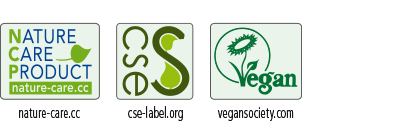 Szczególne cechy produktu:W procesie powstawania tego produktu wysokogatunkowa, uzyskiwana przez tłoczenie oliwa z oliwek przetwarzana jest w celu uzyskania mydła o nadzwyczajnych właściwościach czyszczących, które pielęgnuje tkaniny z wełny i jedwabiu, odbudowując ich ochronny płaszcz hydrolipidowy. Dzięki użyciu cukrowych środków powierzchniowo czynnych uzyskuje się oparty na mydle detergent przeznaczony do prania delikatnych tkanin, łatwy w użytkowaniu i nawet w twardej wodzie zachowujący wszystkie pozytywne cechy opartego na mydle środka piorącego.Oliwa z oliwek, olej rzepakowy i olej słonecznikowy, a także lawendowy olejek eteryczny pochodzą w 100% z certyfikowanych upraw ekologicznych.Zakres stosowania:Do prania tkanin delikatnych, wełny i jedwabiu w temperaturze do 40°C, do prania w pralce i prania ręcznego.Sposób użycia (pranie w pralce): Wlej odmierzoną ilość płynu do przegródki na proszek w szufladce. Nie polewaj suchej tkaniny skoncentrowanym płynem do prania, ponieważ może to spowodować odbarwienia.Dozowanie – pralka 4,5 kg:Woda miękka i średnio twarda: 60 ml, Woda twarda: 90 ml.Wydajność: 1 litr Płynu do prania wełny i jedwabiu Sonett wystarcza na 17 prań przy pralce załadowanej do około 2,5 kg, przy twardości wody od miękkiej do średnio twardej.Płyn do płukania tkanin – dodatkowa pielęgnacja: Wlej Płyn do płukania tkanin Sonett do przegródki na płyn do płukania (40 ml na jedno pranie) – odświeża kolory, pomaga wypłukać z tkanin pozostałości środki do prania, wygładza włókna.Pranie kurtek i poduszek puchowych: Płyn do prania wełny i jedwabiu Sonett jest dość dobrze tolerowany przez puch. Ważne: w czasie suszenia puch musi być stale roztrzepywany, by zapobiec sklejeniu. Jeśli nie ma innych wskazań, postępuj jak niżej:Wybierz program prania tkanin delikatnych (30°C). Nie dodawaj środka do zmiękczania wody. Wybierz dodatkowe płukanie i łagodne wirowanie. Suszenie w suszarce bębnowej wyłącznie przy małym załadowaniu i niskiej temperaturze.Ważne: Co jakiś czas roztrzepuj kurtkę/poduszkę wypełnioną puchem w trakcie suszenia w stanie rozwieszonym.Sposób użycia (pranie ręczne): Wlej 15-30 ml Płynu do prania wełny i jedwabiu do około 5 litrów wody i dopiero wówczas umieść w roztworze praną tkaninę. Poruszaj tkaniną delikatnie – bez gwałtownych ruchów.Woda do płukania powinna mieć podobną temperaturę jak woda, w której tkanina była prana, ponieważ w ten sposób unika się szoku temperaturowego.Skład: mydło z oliwy z oliwek* 15–30%, cukrowy środek powierzchniowo czynny 5–15%, mydło z oleju rzepakowego*/słonecznikowego* 1–5%,  alkohol roślinny (etanol) 1–5%, cytryniany <1%, woda wirowana do 100%.* z upraw ekologicznych / zbiorów roślin dziko rosnących   CHRONIĆ PRZED DZIEĆMIW miarę możliwości przechowywać w temp. 10 - 25°C.Sonett należy do pionierów produkcji ekologicznych środków piorących i czyszczących. Dzięki swej jakości produkty Sonett rozpowszechniły się prawie w całej Europie. W poczuciu odpowiedzialności za renaturalizację wody używanej do prania lub sprzątania Sonett dodaje do swych produktów substancje rytmizowane w mieszalniku oloidowym oraz wykorzystuje wodę poddana wcześniej wirowaniu w dwunastu owalnych naczyniach szklanych. Wszystkie używane surowce są całkowicie biodegradowalne, wolne od enzymów, petrochemicznych środków powierzchniowo czynnych, petrochemicznych barwników, zapachów i konserwantów. Produkty Sonett nie zawierają także petrochemicznych aktywatorów wybielania, GMO i nanocząstek. Oleje używane do produkcji mydeł, a także wszystkie wykorzystywane olejki eteryczne pochodzą w 100% z certyfikowanych upraw ekologicznych. Więcej informacji na: www.sonett.pl